Скриншот странички электронного адреса председателя Оргкомитета конкурса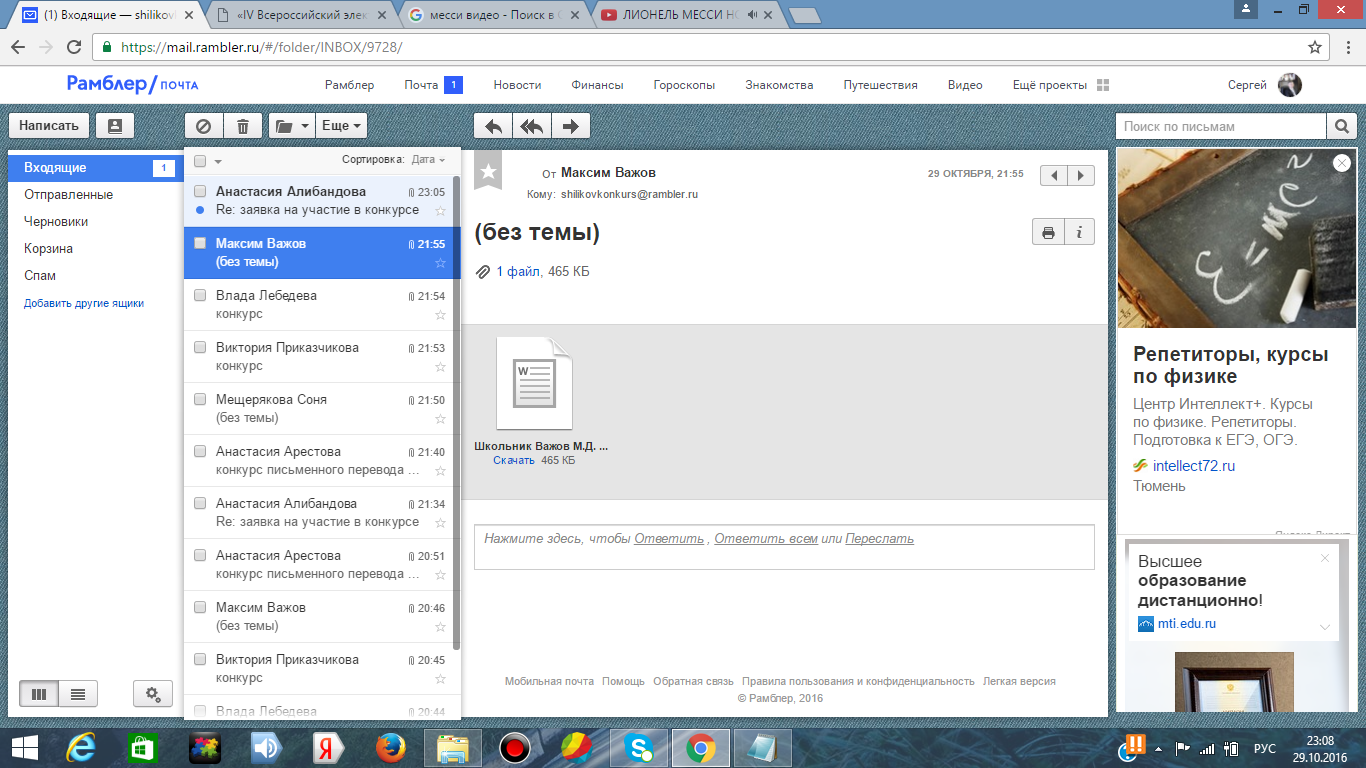 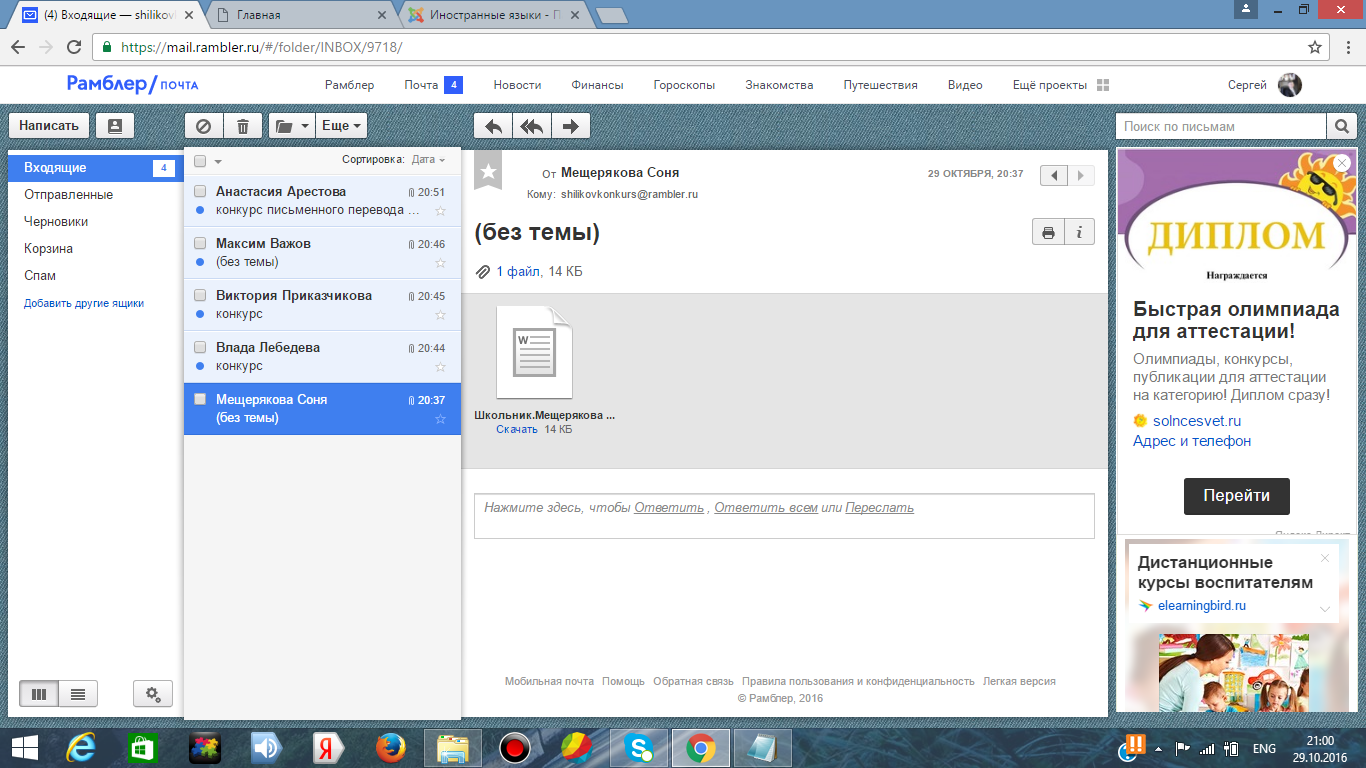 29.10.2016Руководитель Центра иностранных языков и перевода «Ин. яз.»к. пед. н., доцент									Шиликов С.И.